							       Załącznik nr 1 do uchwały Nr XXXVI/326/14								Rady Gminy Dźwierzuty  z dnia 26 września 2014r. Awers sztandaru Zespołu Szkolno-Przedszkolnego im. Ziemi Mazurskiej w Orzynach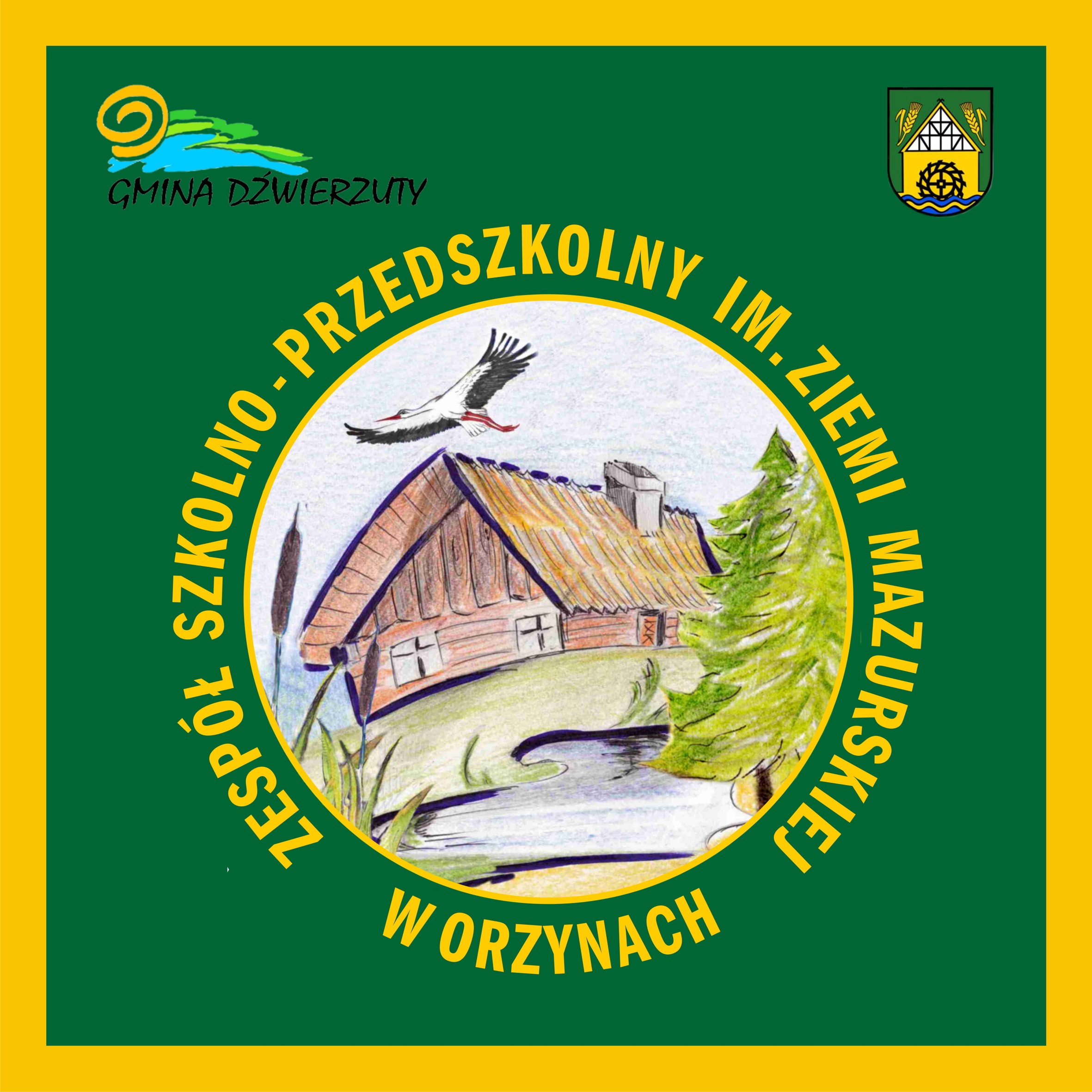 Rewers  sztandaru Zespołu Szkolno-Przedszkolnego im.  Ziemi Mazurskiej  w Orzynach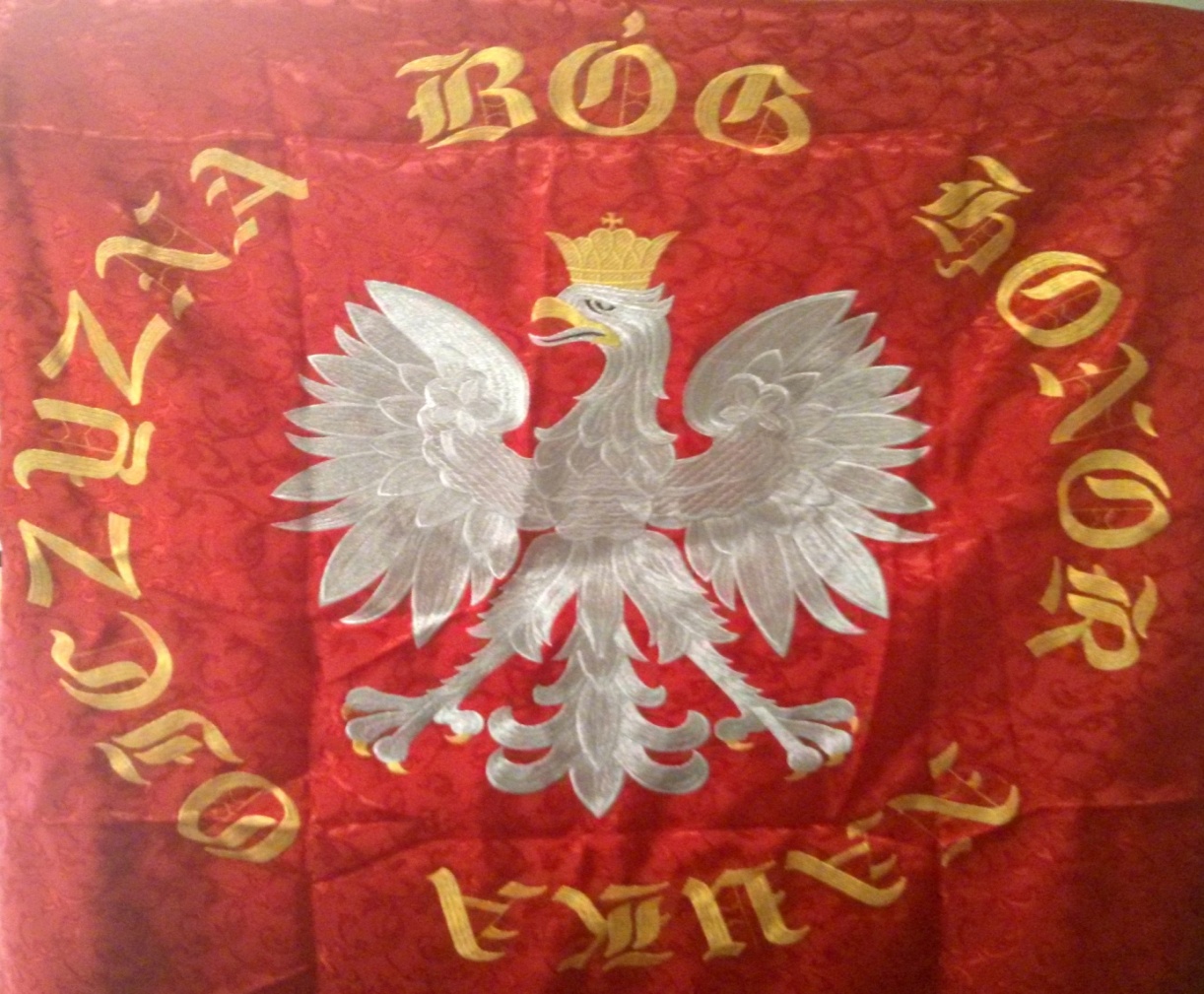 Załącznik nr 2                                                                                                         do uchwały  Nr XXXVI/326/14                                                                                                          Rady Gminy Dźwierzuty                                                                                                          z dnia 26 września 2014r. CEREMONIAŁ UŻYWANIA SZTANDARU W ZESPOLE SZKOLNO-PRZEDSZKOLNYM  IM. ZIEMI MAZURSKIEJ W ORZYNACHCeremoniał szkolny jest opisem przeprowadzenia uroczystości z udziałem sztandaru szkolnego i samej celebracji sztandaru. Jest pomocny w organizowaniu ślubowań, przyrzeczeń i innych uroczystości szkolnych. Stanowi integralną część z przyjętą tradycją szkolną i harmonogramem uroczystości i imprez szkolnych.SZTANDAR SZKOLNYSztandar szkolny dla społeczności szkolnej jest symbolem Polski-Narodu – Małej Ojczyzny, jaką jest szkoła i jej najbliższe otoczenie. Uroczystości z udziałem sztandaru wymagają zachowania powagi, a przechowywanie , transport i przygotowanie sztandaru do prezentacji , właściwych postaw jego poszanowania.Sztandar jest przechowywany na terenie szkoły w zamkniętej gablocie łącznie z insygniami pocztu sztandarowego.Uczestnictwo w poczcie sztandarowym to najbardziej honorowa funkcja uczniowska   w szkole, dlatego w jego składzie winni znajdować się uczniowie wyróżniający się w nauce, o nienagannej postawie i godni tego zaszczytu.Poczet sztandarowy powinien być wytypowany z uczniów klas IV-VI szkoły podstawowej.Skład osobowy pocztu sztandarowego:Chorąży ( sztandarowy) – uczeń szkoły podstawowej,Asysta - dwie uczennice szkoły podstawowej.Kandydatury składu osobowego do pocztu sztandarowego są przedstawiane przez wychowawców klas na czerwcowej radzie pedagogicznej i przez nią zatwierdzane.Kadencja pocztu trwa jeden rok (począwszy od przekazania sztandaru podczas uroczystości zakończenia roku szkolnego.)Wychowawca klasy, w której uczy się chorąży, na czas kadencji zostaje opiekunem ceremoniału i dba o właściwą celebrację sztandaru i zgodny z ceremoniałem przebieg uroczystości na terenie szkoły i poza jej murami.Decyzją rady pedagogicznej uczniowie mogą być odwołani ze składu pocztu sztandarowego.                             W takim przypadku dokonuje się wyboru uzupełniającego.Chorąży i asysta powinni być ubrani odświętnie.        Uczeń – ciemne spodnie, biała koszula,Uczennice – białe bluzki i ciemne spódnice.Insygnia pocztu  sztandarowego:biało- czerwone szarfy przewieszone przez prawe ramię, zwrócone kolorem białym 
w stronę kołnierza, spięte na lewym biodrze,białe rękawiczki.Udział sztandaru w uroczystościach na terenie szkoły:ceremonii  rozpoczęcia i zakończenia roku szkolnego,ceremonii ślubowania klas pierwszych gimnazjum,uroczystości rocznicowe: Konstytucji 3 Maja i Odzyskania Niepodległości,święto szkoły.  Udział sztandaru w uroczystościach poza terenem szkoły:sztandar szkoły może brać udział w uroczystościach rocznicowych organizowanych przez administrację samorządową i państwową oraz w uroczystościach religijnych,w dniu uroczystości sztandar jest przewieziony w pokrowcu na miejsce zbiórek pocztów sztandarowych,przy pełnej obsadzie asysty chorąży dokonuje jego rozwinięcia,celebracja sztandaru jest zgodna z ustaloną regułą zachowania pocztów sztandarowych w czasie danej uroczystości, natomiast chwyty sztandarem obowiązują jak  w ceremoniale uroczystości szkolnych,po uroczystości sztandar jest przewieziony do szkoły i złożony w gablocie.Chwyty sztandaru:postawa zasadnicza – sztandar położony na trzewiku drzewca przy prawej nodze na wysokości czubka buta. Drzewce przytrzymywane prawą ręką na wysokości pasa. Lewa ręka jak w postawie zasadniczej.postawa „spocznij” – sztandar trzymany przy prawej nodze jak w postawie „zasadniczej”. Chorąży i asysta w postawie „spocznij”.postawa „na ramię” – chorąży prawą ręką (pomagając sobie lewą) kładzie drzewce na prawe ramię i trzyma je pod kątem 45 w stosunku do ramienia. Prawa ręka wyciągnięta wzdłuż drzewca.postawa prezentuj – z postawy „zasadniczej” chorąży podnosi sztandar prawą  ręką  i pionowo do góry wzdłuż prawego ramienia (dłoń prawej ręki na wysokości barku). Następnie lewą ręką chwyta drzewiec sztandaru tuż pod prawą i opuszcza prawą rękę na całej jej długości, obejmując dolną część drzewca. Asysta w postawie „zasadniczej”.salutowanie sztandaru w miejscu – wykonuje się z postawy prezentuj – „Chorąży robi zwrot w prawo skos z równoczesnym wysunięciem lewej nogi w przód na odległość jednej stopy i pochyla sztandar do przodu pod kątem 45. Po czasie „salutowania” przenosi sztandar do postawy „prezentuj”.salutowanie sztandarem w marszu z położenia „na ramię” w taki sam sposób jak przy salutowaniu w miejscu.Komendy: „na prawo patrz” pochyla sztandar,     „baczność” – bierze sztandar na ramięCeremoniał uroczystości szkolnych  z udziałem sztandaru:    1) Wprowadzenie sztandaru        2) Wyprowadzenie sztandaru16. Ceremoniał przekazania sztandaru.17.Ceremoniał ślubowania klas pierwszych.KomendyOpis sytuacyjny zachowania się uczestników po komendziePoczet sztandarowySztandar,, Proszę o powstanie”uczestnicy powstają przed wprowadzeniem sztandaruprzygotowanie do wyjściaPostawa „na ramię”„Baczność” sztandar wprowadzićuczestnicy w postawie „zasadniczej”- wprowadzenie sztandaru- zatrzymanie na ustalonym miejscu- w postawie „na ramię w marszu”- postawa „prezentuj”„Do hymnu”jak wyżejpostawa „zasadnicza”postawa „salutowanie            w miejscu”„Po hymnie”uczestnicy w postawie „spocznij”spocznij- postawa „prezentuj”-postawa „spocznij”,, Można usiąść”uczestnicy siadająspocznij- postawa „spocznij”,, Proszę  o powstanie”uczestnicy powstają przed wyprowadzeniem sztandaruspocznijpostawa „spocznij”„Baczność” sztandar wyprowadzićuczestnicy w postawie „zasadniczej”- „postawa zasadnicza”- wyprowadzenie sztandarupostawa „zasadnicza”postawa „na ramię     w marszu”„Spocznij”Uczestnicy siadająKomendyOpis sytuacyjny zachowania się uczestnikówPoczet sztandarowySztandar,, Proszę wstać”uczestnicy wstająpostawa „spocznij”postawa „spocznij”,, Poczet sztandarowy oraz nowy skład pocztu (lub wytypowani uczniowie kl.. II)do przekazania sztandaru- wystąp”uczestnicy postawa „zasadnicza” nowy skład pocztu występuje i ustawia się z przodu sztandarupostawa „zasadnicza”- postawa „zasadnicza”- postawa „prezentuj”„Baczność” – sztandar przekazaćuczestnicy postawa „zasadnicza”dotychczasowa asysta przekazuje insygnia ustawia się obok nowej asysty po lewej i prawej stronie-chorąży podaje sztandar jednej                z asysty,- przekazuje szarfę potem rękawiczki- następnie odbiera sztandar i przekazuje go nowemu chorążemu i mówi: „Przekazujemy Wam sztandar szkoły – symbol patriotyzmu                      i tradycji, noście go z dumą i honorem”- sztandar w postawie „spocznij”„Baczność” ustępujący poczet odmaszerować „spocznij”uczestnicy w postawie „zasadniczej” nagradzają barwami ustępującymi poczet, który przechodzi na wyznaczone miejscepostawa „zasadnicza” postawa „spocznij”postawa „prezentuj”postawa „spocznij”„Baczność”- sztandar wyprowadzićpostawa „zasadnicza”postawa „zasadnicza” wyprowadzenie sztandarupostawa „zasadnicza”postawa „na ramię              w marszu”„Spocznij”uczestnicy siadająKomendyOpis sytuacyjny zachowania się uczestnikówPoczet sztandarowySztandar,, Proszę wstać”uczestnicy wstają„Baczność” sztandar wprowadzićuczestnicy w postawie zasadniczej- wprowadzenie sztandaru, zatrzymanie na ustalonym miejscu- postawa „na ramię w marszu”- postawa zasadnicza„ Do ślubowania”uczestnicy w postawie „zasadniczej” ślubujący podnoszą prawą rękę do ślubowania (palce na wysokości oczu)Postawa „zasadnicza”- postawa „prezentuj”- postaw „salutowanie                    w miejscu”„ Po ślubowaniu”uczestnicy „spocznij” ślubujący opuszczają rękęPostawa „spocznij”- postawa „prezentuj”- postawa „zasadnicza”„Baczność” – sztandar szkoły wyprowadzićuczestnicy postawa „zasadnicza”- postawa „zasadnicza”wyprowadzenie sztandaru- postawa „zasadnicza”- postawa „na ramię w marszu”Spocznijuczestnicy siadają